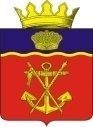 АДМИНИСТРАЦИЯКАЛАЧЕВСКОГО  МУНИЦИПАЛЬНОГО  РАЙОНАВОЛГОГРАДСКОЙ  ОБЛАСТИПОСТАНОВЛЕНИЕот  16.02.2023   № 112О внесении изменений  в постановление администрации Калачевского муниципального района от 30.12.2020 № 1185 «Об утверждении муниципальной программы «Развитие образования Калачевского муниципального района»В соответствии с постановлением Администрации Волгоградской области от 30.10.2017 г. № 574-п «Об утверждении государственной программы Волгоградской области «Развитие образования в Волгоградской области», Уставом Калачевского муниципального района Волгоградской области, администрация Калачевского муниципального района Волгоградской области  п о с т а н о в л я е т :1. Внести в муниципальную программу «Развитие образования Калачевского муниципального района», утвержденную постановлением администрации Калачевского муниципального района Волгоградской области от  30.12.2020 № 1185 «Об утверждении муниципальной программы «Развитие образования Калачевского муниципального района» (далее - муниципальная программа), следующие   изменения:      1.1. В паспорте программы строку 8 «Объемы и источники финансирования муниципальной программы»  изложить в следующей редакции:         1.2 Абзац 1 раздела 5 «Объемы и источники финансирования программы» паспорта муниципальной программы изложить в следующей редакции: Общий объем финансирования муниципальной программы  будет осуществляться за счет всех источников финансирования и составит 1 023137,11 тыс. рублей: из них областной бюджет составляет 782 214,91 тыс. рублей, местный бюджет – 240 922,20 тыс. рублей.        1.3 В паспорте подпрограммы строку 8 «Объемы и источники финансирования муниципальной программы» изложить в следующей редакции: 1.4 Абзац 1 раздела 5 «Обоснование объема финансовых ресурсов, необходимых для реализации  подпрограммы» подпрограммы муниципальной программы  изложить в новой редакции:         «Общий объем финансирования  подпрограммы  составит 1 023137,11 тыс. рублей: из них областной бюджет составляет 782 214,91 тыс. рублей, местный бюджет – 240 922,20 тыс. рублей.        1.5 В приложении 2 «Перечень мероприятий муниципальной программы» к муниципальной программе «Развитие образования Калачевского муниципального района» строку 46 изложить в следующей редакции.        1.6  Приложение 3 «Ресурсное обеспечение муниципальной программы за счет средств, привлеченных из различных источников финансирования» к муниципальной программе «Развитие образования Калачевского муниципального района»  изложить в редакции   согласно приложению 1 к настоящему постановлению.        1.7 Приложение 2 «Перечень мероприятий подпрограммы» к подпрограмме «Обеспечение функционирования муниципальной системы образования» муниципальной программы строку 46 изложить в следующей редакции..       1.8. Приложение 3 «Ресурсное обеспечение подпрограммы за счет средств, привлеченных из различных источников финансирования» к подпрограмме «Обеспечение функционирования муниципальной системы образования» муниципальной программы изложить в редакции  согласно приложению 2 к настоящему постановлению.        2. Настоящее постановление подлежит  официальному опубликованию.        3. Контроль  исполнения настоящего постановления возложить на     заместителя Главы Калачевского муниципального района Прохорова А.Н.Глава Калачевскогомуниципального района                                                             С.А. Тюрин                      Объемы и источники финансирования муниципальнойпрограммыфинансирование мероприятий муниципальной программы будет осуществляться за счет средств федерального, областного и муниципального бюджетов. Всего на 2021 - 2025 годы –1 012 542,59 тыс. руб. в том числе:в 2021году всего - 638 081,00 тыс. руб.в том числе:областной бюджет – 458 408,20 тыс. руб.местный бюджет –179 672,80 тыс. руб.в 2022 году всего-94 537,26 тыс. руб.в том числе:областной бюджет – 80 627,82 тыс. руб.местный бюджет -   13 909,44 тыс. руб.в 2023 году всего- в 2023 году всего- 93 231,10 тыс. руб. в том числе:областной бюджет -   78 140,60 тыс. руб.местный бюджет – 15090,50 тыс. руб.в 2024 году всего – 95 138,82 тыс. руб.в том числе:областной бюджет –79 631,19 тыс. руб.местный бюджет – 15 507,63 тыс. руб.в 2025 году всего – 100 257,16 тыс. руб.в том числе:областной бюджет –84 665,16 тыс. руб.местный бюджет – 15 592,00 тыс. руб.Объемы и источники финансирования муниципальнойподпрограммыфинансирование мероприятий муниципальной программы будет осуществляться за счет средств федерального, областного и муниципального бюджетов. Всего на 2021 - 2025 годы –1 023 137,11 тыс. руб. в том числе:в 2021году всего - 638 081,00 тыс. руб.в том числе:областной бюджет – 458 408,20 тыс. руб.местный бюджет –179 672,80 тыс. руб.в 2022 году всего-94 537,26 тыс. руб.в том числе:областной бюджет – 80 627,82 тыс. руб.местный бюджет -   13 909,44 тыс. руб.в 2023 году всего- 93 231,10 тыс. руб. в том числе:областной бюджет -   78 140,60 тыс. руб.местный бюджет – 15090,50 тыс. руб.в 2024 году всего – 95 138,82 тыс. руб.в том числе:областной бюджет –79 631,19 тыс. руб.местный бюджет – 15 507,63 тыс. руб.в 2025 году всего – 100 257,16 тыс. руб.в том числе:областной бюджет –84 665,16 тыс. руб.местный бюджет – 15 592,00 тыс. руб.46.Организация бесплатного горячего питания обучающихся, получивших начальное общее образование в образовательных организациях2023 год35064,8526445,918618,9446.Организация бесплатного горячего питания обучающихся, получивших начальное общее образование в образовательных организациях2023 год35064,8526445,918618,94Приложение 1к постановлению администрации Калачевского муниципального районаРесурсное обеспечение программы за счет средств,Ресурсное обеспечение программы за счет средств,Ресурсное обеспечение программы за счет средств,Ресурсное обеспечение программы за счет средств,Ресурсное обеспечение программы за счет средств,Ресурсное обеспечение программы за счет средств,привлеченных из различных источников финансированияпривлеченных из различных источников финансированияпривлеченных из различных источников финансированияпривлеченных из различных источников финансированияпривлеченных из различных источников финансированияпривлеченных из различных источников финансированияНаименование программыГод реализацииНаименование ответственного исполнителяОбъемы и источники финансирования (тыс.руб)Объемы и источники финансирования (тыс.руб)Объемы и источники финансирования (тыс.руб)№ п/пНаименование программыГод реализацииНаименование ответственного исполнителяОбъемы и источники финансирования (тыс.руб)Объемы и источники финансирования (тыс.руб)Объемы и источники финансирования (тыс.руб)Наименование программыГод реализацииНаименование ответственного исполнителяВсегов том числев том числеНаименование программыГод реализацииНаименование ответственного исполнителяВсегообластной  бюджетместный    бюджет123456"Развитие образования Калачевского муниципального района"2021Комитет по образованию администрации Калачевского муниципального района638 081,00458 408,20179 672,801."Развитие образования Калачевского муниципального района"2021Комитет по образованию администрации Калачевского муниципального района638 081,00458 408,20179 672,80"Развитие образования Калачевского муниципального района"2021Комитет по образованию администрации Калачевского муниципального района638 081,00458 408,20179 672,80"Развитие образования Калачевского муниципального района"2021Комитет по образованию администрации Калачевского муниципального района638 081,00458 408,20179 672,80"Развитие образования Калачевского муниципального района"2022 Комитет по образованию администрации Калачевского муниципального района96 429,0381 369,7615 059,272."Развитие образования Калачевского муниципального района"2022 Комитет по образованию администрации Калачевского муниципального района96 429,0381 369,7615 059,27"Развитие образования Калачевского муниципального района"2022 Комитет по образованию администрации Калачевского муниципального района96 429,0381 369,7615 059,27"Развитие образования Калачевского муниципального района"2022 Комитет по образованию администрации Калачевского муниципального района96 429,0381 369,7615 059,27"Развитие образования Калачевского муниципального района"2023Комитет по образованию администрации Калачевского муниципального района93 231,1078 140,6015 090,503."Развитие образования Калачевского муниципального района"2023Комитет по образованию администрации Калачевского муниципального района93 231,1078 140,6015 090,50"Развитие образования Калачевского муниципального района"2023Комитет по образованию администрации Калачевского муниципального района93 231,1078 140,6015 090,50"Развитие образования Калачевского муниципального района"2023Комитет по образованию администрации Калачевского муниципального района93 231,1078 140,6015 090,50"Развитие образования Калачевского муниципального района"2023Комитет по образованию администрации Калачевского муниципального района93 231,1078 140,6015 090,50"Развитие образования Калачевского муниципального района"2024Комитет по образованию администрации Калачевского муниципального района95 138,8279 631,1915 507,634."Развитие образования Калачевского муниципального района"2024Комитет по образованию администрации Калачевского муниципального района95 138,8279 631,1915 507,63"Развитие образования Калачевского муниципального района"2024Комитет по образованию администрации Калачевского муниципального района95 138,8279 631,1915 507,63"Развитие образования Калачевского муниципального района"2024Комитет по образованию администрации Калачевского муниципального района95 138,8279 631,1915 507,63"Развитие образования Калачевского муниципального района"2024Комитет по образованию администрации Калачевского муниципального района95 138,8279 631,1915 507,635."Развитие образования Калачевского муниципального района"2025Комитет по образованию администрации Калачевского муниципального района100 257,1684 665,1615 592,006.Итого по  программе1 023 137,11782 214,91240 922,20Приложение 2к постановлению администрации Калачевского муниципального районаРесурсное обеспечение подпрограммы за счет средств,Ресурсное обеспечение подпрограммы за счет средств,Ресурсное обеспечение подпрограммы за счет средств,Ресурсное обеспечение подпрограммы за счет средств,Ресурсное обеспечение подпрограммы за счет средств,Ресурсное обеспечение подпрограммы за счет средств,привлеченных из различных источников финансированияпривлеченных из различных источников финансированияпривлеченных из различных источников финансированияпривлеченных из различных источников финансированияпривлеченных из различных источников финансированияпривлеченных из различных источников финансированияНаименование подпрограммыГод реализацииНаименование ответственного исполнителяОбъемы и источники финансирования (тыс.руб)Объемы и источники финансирования (тыс.руб)Объемы и источники финансирования (тыс.руб)№ п/пНаименование подпрограммыГод реализацииНаименование ответственного исполнителяОбъемы и источники финансирования (тыс.руб)Объемы и источники финансирования (тыс.руб)Объемы и источники финансирования (тыс.руб)Наименование подпрограммыГод реализацииНаименование ответственного исполнителяВсегов том числев том числеНаименование подпрограммыГод реализацииНаименование ответственного исполнителяВсегообластной  бюджетместный    бюджет123456"Обеспечение функционирования муниципальнойсистемы образования "2021Комитет по образованию администрации Калачевского муниципального района638 081,00458 408,20179 672,801."Обеспечение функционирования муниципальнойсистемы образования "2021Комитет по образованию администрации Калачевского муниципального района638 081,00458 408,20179 672,80"Обеспечение функционирования муниципальнойсистемы образования "2021Комитет по образованию администрации Калачевского муниципального района638 081,00458 408,20179 672,80"Обеспечение функционирования муниципальнойсистемы образования "2021Комитет по образованию администрации Калачевского муниципального района638 081,00458 408,20179 672,80"Обеспечение функционирования муниципальнойсистемы образования "2021Комитет по образованию администрации Калачевского муниципального района638 081,00458 408,20179 672,80"Обеспечение функционирования муниципальнойсистемы образования "2022 Комитет по образованию администрации Калачевского муниципального района96 429,0381 369,7615 059,27"Обеспечение функционирования муниципальнойсистемы образования "2022 Комитет по образованию администрации Калачевского муниципального района96 429,0381 369,7615 059,272."Обеспечение функционирования муниципальнойсистемы образования "2022 Комитет по образованию администрации Калачевского муниципального района96 429,0381 369,7615 059,27"Обеспечение функционирования муниципальнойсистемы образования "2022 Комитет по образованию администрации Калачевского муниципального района96 429,0381 369,7615 059,27"Обеспечение функционирования муниципальнойсистемы образования "2023Комитет по образованию администрации Калачевского муниципального района93 231,1078 140,6015 090,50"Обеспечение функционирования муниципальнойсистемы образования "2023Комитет по образованию администрации Калачевского муниципального района93 231,1078 140,6015 090,503."Обеспечение функционирования муниципальнойсистемы образования "2023Комитет по образованию администрации Калачевского муниципального района93 231,1078 140,6015 090,50"Обеспечение функционирования муниципальнойсистемы образования "2023Комитет по образованию администрации Калачевского муниципального района93 231,1078 140,6015 090,50"Обеспечение функционирования муниципальнойсистемы образования "2023Комитет по образованию администрации Калачевского муниципального района93 231,1078 140,6015 090,50"Обеспечение функционирования муниципальнойсистемы образования "2024Комитет по образованию администрации Калачевского муниципального района95 138,8279 631,1915 507,63"Обеспечение функционирования муниципальнойсистемы образования "2024Комитет по образованию администрации Калачевского муниципального района95 138,8279 631,1915 507,634."Обеспечение функционирования муниципальнойсистемы образования "2024Комитет по образованию администрации Калачевского муниципального района95 138,8279 631,1915 507,63"Обеспечение функционирования муниципальнойсистемы образования "2024Комитет по образованию администрации Калачевского муниципального района95 138,8279 631,1915 507,63"Обеспечение функционирования муниципальнойсистемы образования "2024Комитет по образованию администрации Калачевского муниципального района95 138,8279 631,1915 507,635."Обеспечение функционирования муниципальнойсистемы образования "2025Комитет по образованию администрации Калачевского муниципального района100 257,1684 665,1615 592,006.Итого по  подпрограмме1 023 137,11782 214,91240 922,20